17/12Il ramène deux filles chez lui : au réveil, elles ont disparu avec ses affaires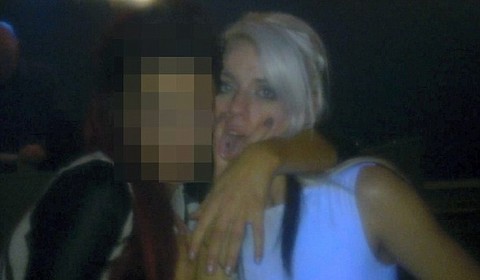 Dur réveil pour ce jeune homme de Manchester. Après avoir ramené deux jolis filles chez lui, ces dernières ont disparu le lendemain matin avec ses affaires.

Il est sorti dans un club de Wigan où il y a rencontré une blonde qui se faisait appeler "Barbie".

Après la soirée, l’homme a décidé de l’inviter chez lui, la blonde ainsi qu’une de ses amies. 

Mais, au réveil, les deux femmes avaient disparu dans la nature en emportant avec elles la télévision, une montre et de l’argent appartenant à leur hôte.